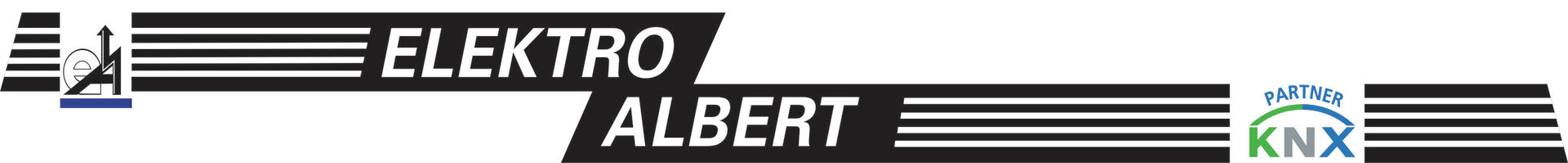 Herr / Frau------------------------------------------------------------------------------------------------------------------------D- ________________________________Hiermit bin ich (wir) einverstanden, dass meine personenbezogenen Daten von der Firma ELEKTRO ALBERT * Haus- und Industrietechnik, Inh. Frank Albert zum Zwecke der Werbung und Auftragsabwicklung verarbeitet und genutzt werden.Die Firma ELEKTRO ALBERT * Haus- und Industrietechnik, Inh. Frank Albert wird meine (unsere) Daten nur zu diesen Zwecken verwenden und nicht weitergeben oder verkaufen.Ich (wir) bin einverstanden mit einer Kontaktaufnahme per: (nicht zutreffendes streichen)Post:  ja  /  nein      e - Mail:  ja  /  nein       SMS:  ja  /  nein       Telefon:  ja  /  nein Ich kann der Verarbeitung oder Nutzung meiner Daten für Zwecke der Werbung und Auftragsabwicklung gegen über der Firma ELEKTRO ALBERT * Haus- und Industrietechnik, Inh. Frank Albert, Schulstraße 24, D-35083 Wetter, info@elektroalbert.de als Verantwortliche Stelle jederzeit widersprechen.------------------------------------------                                   ----------------------------------------------                       Datum                                                                                  Unterschrift ELEKTRO ALBERT                                                                   Haus- und IndustrietechnikInh. Frank AlbertSchulstraße 24E-Mail: info@elektroalbert.de    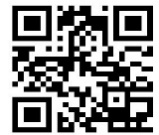 